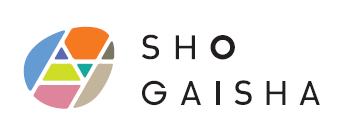 マイカー及びバイク通勤許可申請書西暦　　　　年　　月　　日(株)障碍社　御中私は、当社マイカー通勤規程により、個人所有の（マイカー・バイク）で通勤したく、自動車任意保険証の写しと通勤経路図を添付の上、許可を申請します。*１、マイカー通勤申請書と有効な任意保険の写しを提出している期間のみマイカー通勤できます。*２、任意保険は対人対物無制限に限ります。１．使用するマイカーの車種とナンバーは次の通りです。２．マイカー通勤を止めた場合または通勤車両を買い換えた場合は、その都度速やかに届け出ます。任意保険は更新ごとに写しを提出いたします。３．今回の申請と共に取り下げるマイカー通勤申請がある場合は、こちらに取り下げるナンバーを記載します。・ナンバー　　　　　　　　　・ナンバー　　　　　　　　　・ナンバー　　　　　　　　　許可申請者　　　　　　　　　　　　　　　　　　　　　　　　車種ナンバー